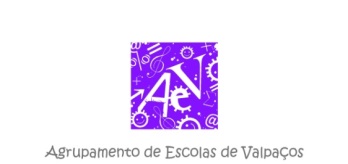 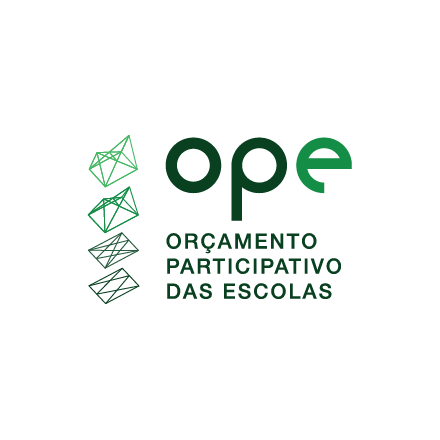 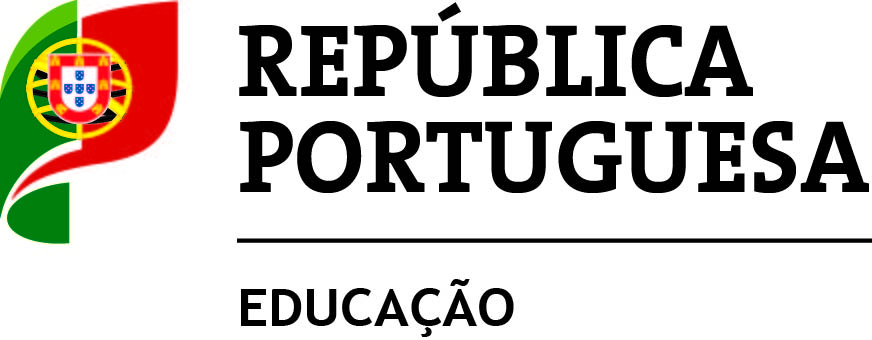 Valpaços, __________ de fevereiro de 2021ESCOLA:NOME DO PROJETO:OBJETIVOS:DESCRIÇAO:PREVISÃO DO ORÇAMENTOAUTOR(ES) DA PROPOSTANome:                                                                               Ano:                           Turma          Nome:                                                                               Ano:                           TurmaNome:                                                                               Ano:                           TurmaNome:                                                                               Ano:                           TurmaNome:                                                                               Ano:                           TurmaCONTACTO DO ELEMENTO RESPONSÁVELNome: Ano:                                                                             Turma:Telefone/telemóvel:                                                      E-mail:ALUNOS QUE APOIAM A PROPOSTANome:                                               N.º Estudante                  Assinatura:Nome:                                               N.º Estudante                  Assinatura:                           Nome:                                               N.º Estudante                  Assinatura:                           Nome:                                                  N.º Estudante                   Assinatura:                           Nome:                                                  N.º Estudante                   Assinatura:                           Nome:                                                  N.º Estudante                   Assinatura:                           Nome:                                                  N.º Estudante                   Assinatura:                           Nome:                                                  N.º Estudante                   Assinatura:                           Nome:                                                  N.º Estudante                   Assinatura:                           Nome:                                                  N.º Estudante                   Assinatura:                           Nome:                                                  N.º Estudante                   Assinatura:                           Nome:                                                  N.º Estudante                   Assinatura:                           Nome:                                                  N.º Estudante                   Assinatura:                           Nome:                                                  N.º Estudante                   Assinatura:                           Nome:                                                  N.º Estudante                    Assinatura:                           